




ASAS Fellowship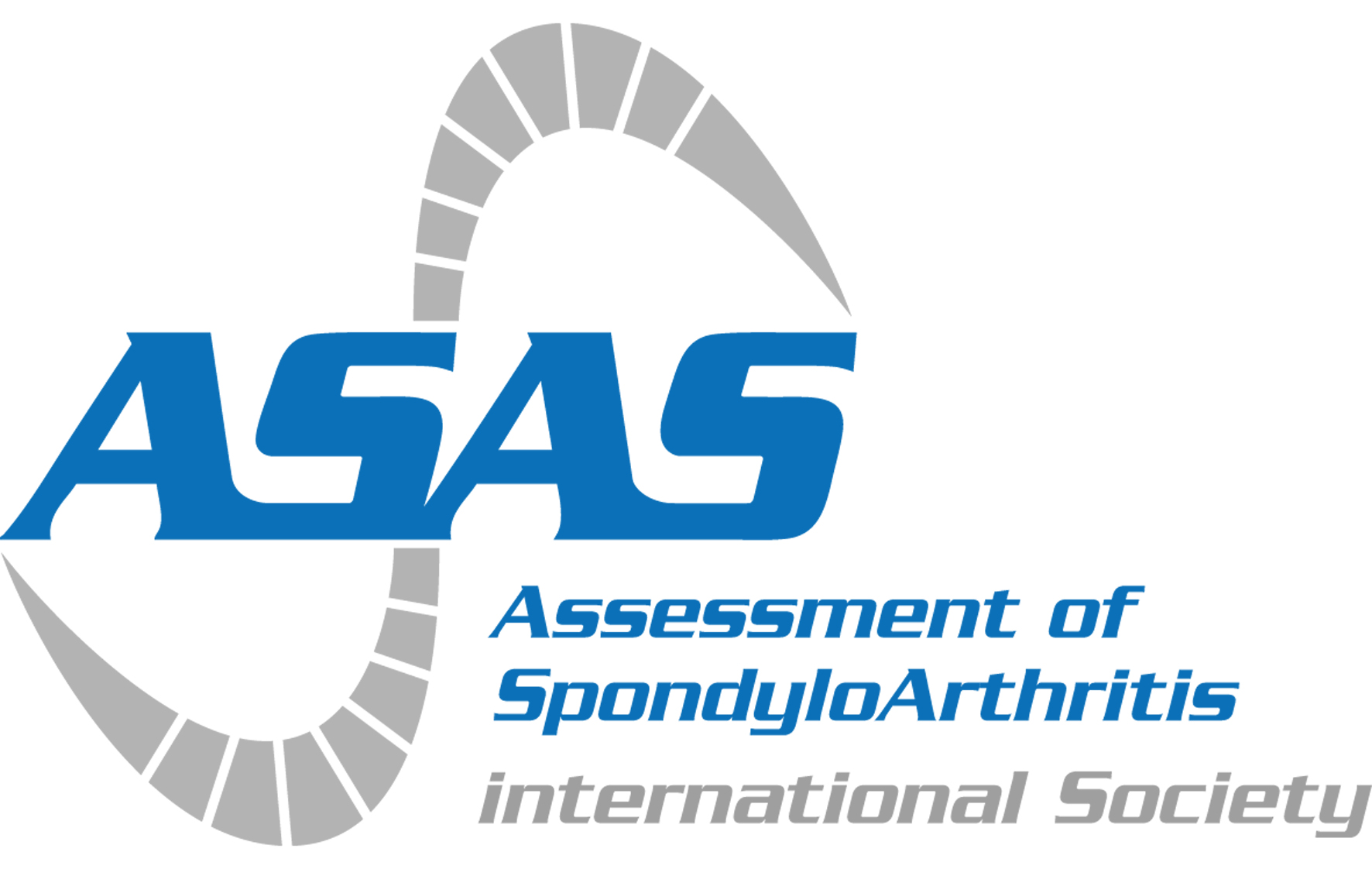 application form

This application is not open to ASAS membersPart 1. To be completed by the applicantPart 2. To be completed by the applicant and the supervisor at the chosen institutionPart 3A. To be completed by the mentor/supervisor in the chosen institutionPart 3B: Only to be completed by the legal head of department if the supervisor mentioned above is not the legal head of departmentPlease send the completed and signed form in word format to ‘mail@asas-group.org’. In addition, please also send the following documents: letter of support from mentor (fellowship host), applicant CV and mentor CV.Name (in full, surname first):Date of birth:Name and address of the institution you currently work at, as well as your contact information:Phone:Fax:E-mail:Nationality:Date of submission:Qualifications:Provide information about your medical education, residencies, training etc.Current status/position:Provide information about your current clinical and/or scientific workResearch experience: Provide information that reflects your interest in the field of spondyloarthritisOther fellowships you have received:Note N.A. if you have notPublications: Include abstracts, poster/oral presentations, publications including those that are in press)Name of the ASAS institution where you will do your fellowship:Name of your supervisor in this institution (this should be an ASAS member):Name of the research project that you will undertake:Start and end dates of the project:State briefly your career intentions:Personal statement of motivation:State the names of two mentors who can attest to your interest and commitment to SpA and provide letters of support (word format):Executive project summary: Provide a structured summary with background, aims, patients and methods, and expectations Goal or hypothesis: Provide information about the main and secondary aims of your proposed projectGlobal work plan for the entire project: Provide information about study design, study population (if appropriate) with in- and exclusion criteria, outcome measures or tests/assays, analyses to be performed, statistical power considerations, milestones and timelines, and expected end product and an estimation of the costs of the research project (including travelling costs) Interest for ASAS: Provide information that clarifies why this project should be performed as an ASAS-endorsed project. Provide also information that clarifies why patients with spondyloarthritis may benefit from this project Applicant’s name:Please give your comments on the applicant’s scientific ability and suitability for the ASAS Fellowship. Please also include any other points you consider would be helpful. Provide information that will help us in judging why this applicant will be an asset for research in the field of spondyloarthritisName of the supervisor:Is the supervisor an associate or a full ASAS member?Supervisor’s office address:Phone:Fax:E-mail:Date:I herewith declare that I have designed this proposal together with the applicant, that I agree with it, that I agree with the applicant’s candidacy, and that I accept the applicant coming to my institution/department for the intended period of the fellowshipI herewith declare that I have designed this proposal together with the applicant, that I agree with it, that I agree with the applicant’s candidacy, and that I accept the applicant coming to my institution/department for the intended period of the fellowshipSupervisor’s signature:Name of the head of department:Phone:E-mail:Date:
I herewith declare that I have taken notice of this project proposal, that I agree with it, and that I accept the applicant coming to my institution/department for the intended period of the fellowship  

I herewith declare that I have taken notice of this project proposal, that I agree with it, and that I accept the applicant coming to my institution/department for the intended period of the fellowship  
Signature: